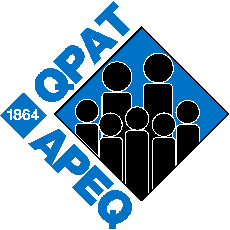 Subject: Notice of 21-week maternity leaveDear Sir or Madam:In conformity with clause 5-13.17, please consider this request for a 21-week maternity leave as foreseen in clause 5-13.06.In conformity with clause 5-13.10, I will be taking my leave from __________ to __________ inclusively.  Attached you will find a medical certificate (or written report signed by a midwife) confirming my pregnancy and giving the foreseen (or actual) date of birth of my child.I also wish to continue to participate in the insurance plans for which I am eligible, all in conformity with clause 5-13.22. I have chosen the QPIP (basic or special) planName Mailing Addressc.c. : Local Union